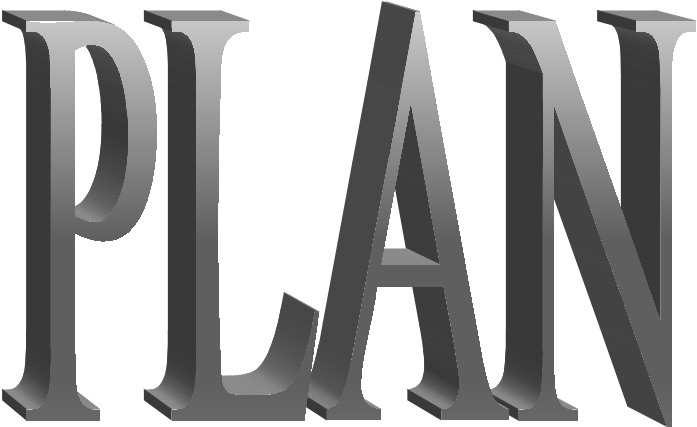 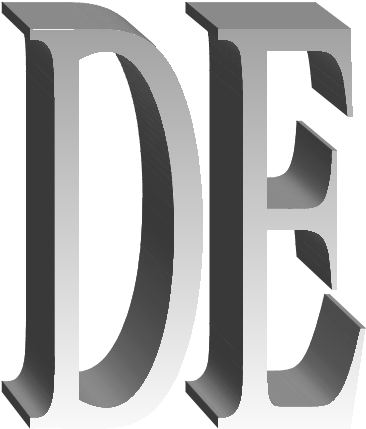 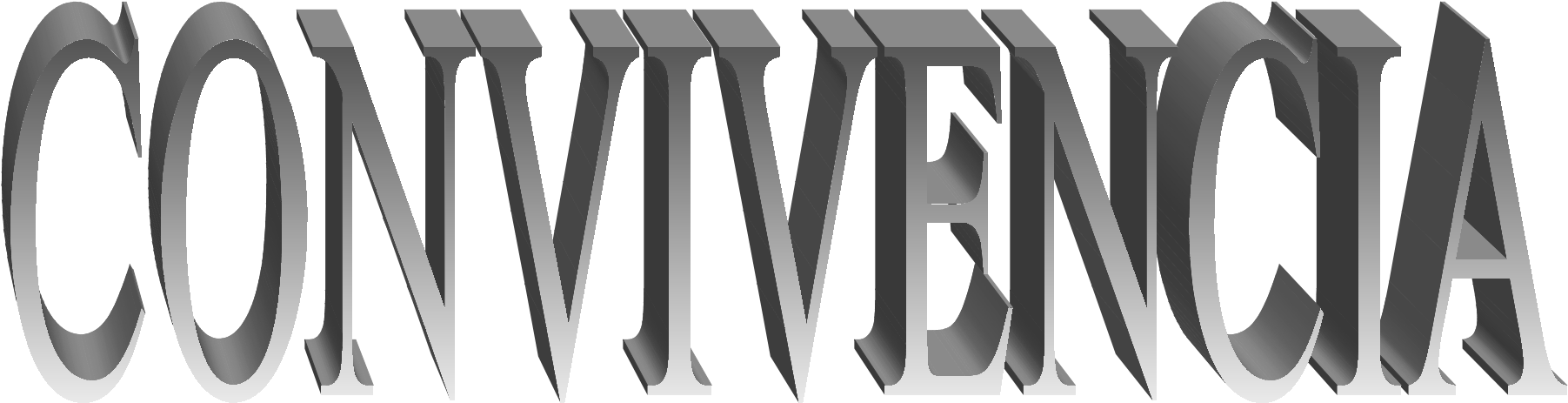 Aprobado en Consejo Escolar de 28 de junio de 2007 ÍNDICE  	1.- PRÓLOGO  	2.- MARCO LEGAL  	3.- OBJETIVOS  	 	3.1 Prevenir situaciones conflictivas  	 	3.2 Resolver pacíficamente los conflictos que se produzcan  	 	3.3 Rehabilitar y tratar al alumnado con desajustes  	4.- ACTUACIONES ENCAMINADAS A LA PREVENCIÓN DE SITUACIONES CONFLICTIVAS  	 	4.1 Normas comunes a todos los grupos  	 	4.2 En el recinto escolar (zonas comunes)  	 	4.3 En el aula  	 	4.4 En la organización y planificación de la actividad docente  	 	4.5 En el ámbito de las tutorías  	 	 	4.5.1 Respeto a las normas de aula  	 	 	4.5.2 Rasgos de la convivencia en el centro y aula 4.5.3 Indicadores que pueden despertar sospechas de acoso escolar  	 	 	4.5.4 Indicadores a los que hay que prestar especial atención  	 	4.6 En el ámbito de las actividades recreativas  	 	4.7 En actividades extraescolares  	 	4.8 En el ámbito de los servicios complementarios  	 	4.9 En el ámbito familiar  	 	 	4.9.1 Objetivos 4.9.2 Indicadores de que los hijos pueden estar sufriendo acoso escolar 4.9.3 Indicadores de que los hijos pueden estar comportándose como acosadores  	 	4.10 En el ámbito social inmediato  	5.- ACTUACIONES ENCAMINADAS A RECOGIDA DE DATOS Y COMUNICACIONES  	 	5.1 Comunicación de la situación  	 	5.2 información previa  	 	5.3 Pronóstico inicial  	 	5.4 Propuesta de medidas o acciones inmediatas  	 	5.5 Asesoramiento a la familia  6.- ¿CÓMO ACTUAR ANTE UNA SITUACIÓN DE POSIBLE ACOSO ESCOLAR?  	 	6.1 Actuaciones de carácter urgente  	 	 	6.1.1 Conocimiento de la situación  	 	 	6.1.2 comunicación al Equipo Directivo  	 	 	6.1.3 Valoración inicial y primeras medidas a adoptar 6.2 Actuaciones posteriores en caso de que se confirme la existencia de acoso entre alumnos 6.2.1 Medidas de carácter urgente dirigidas a evitar la continuidad de la situación 6.2.2 comunicaciones en función de la existencia o no de un caso confirmado de intimidación o acoso  	 	6.3 Plan de actuación con los afectados directamente  	7.- ANEXOS  	Formularios 1.- PRÓLOGO La escuela y la familia son las instituciones que forman y desarrollan la competencia social de los niños.  La competencia social engloba aspectos cognitivos y afectivos que se manifiestan a través de conductas socialmente hábiles.  Una conducta no social suele manifestarse con peleas, acciones agresivas, insultos, robos, vandalismo, mentiras, absentismo escolar y otras manifestaciones que dificultan la convivencia. La escuela debe ser un lugar en que los niños se sientan seguros y en el que las relaciones entre ellos constituyan un importante elemento en el aprendizaje de la vida en común y democrática. La conducta prosocial define a los sujetos socialmente competentes y tiene como manifestaciones en las relaciones interpersonales, entre otras, las siguientes:  	. Estimula las actitudes y habilidades para la comunicación  	. Promueve una reciprocidad solidaria en las relaciones interpersonales  	. Refuerza el autocontrol  	. Previene los conflictos y los actos violentos. Por el contrario, una conducta disocial infringe reglas sociales importantes. Las conductas disociales pueden ir desde trastornos del comportamiento, como hiperactividad, trastorno disocial y trastorno negativista desafiador, hasta conductas delictivas que supongan infringir la ley. La existencia de unas normas de convivencia, claras y bien definidas, ayuda a que el alumno tenga un marco de referencia con respecto al comportamiento diario dentro de la comunidad escolar. Estas normas deben ir dirigidas a conseguir: Un ambiente de trabajo ordenado y eficaz que facilite el proceso de aprendizaje. Un ambiente de convivencia grata y productiva que evite los conflictos entre compañeros, al mismo tiempo que propicia la colaboración de todos en el trabajo. Un entorno de respeto y colaboración entre todos los compañeros de forma que facilite la ayuda a aprender cada día más, y a aprender junto con otros, en comunidad,  a superar dificultades y a sentirse tranquilos, seguros y felices en clase.  Por todo ello debe existir un compromiso por parte de toda la comunidad educativa (alumnos, profesores/as, familias) en respetar estas normas y en contribuir a facilitar que los demás también las puedan respetar. 2.- MARCO LEGAL • 	Selección legislativa para el desarrollo de actividades de convivencia en centros de la Comunidad Valenciana.  DECRETO Generalitat Valenciana 246/1991, de 23 de diciembre Derechos y deberes de los alumnos de centros docentes no universitarios (DOGV del 03/01/92).  o 	ORDEN de 4 de octubre de 2005, del Conseller de Cultura, Educación y Deporte de creación del archivo de registro sobre convivencia escolar (D.O.G.V. nº 5133, de 11/11/2005).  o 	DECRETO 233/2004, de 22 de octubre, del Consell de la Generalitat, por el que se crea el Observatorio para la Convivencia Escolar en los centros de la comunidad valenciana (D.O.G.V. nº 4871, de 27/10/2004). Modificado por el DECRETO 166/2005, de 11 de noviembre (D.O.G.V. nº 5135, de 15/11/2005).  o 	ORDEN de 4 de octubre de 2005, del conseller de Cultura, Educación y Deporte, de creación del archivo de registros sobre convivencia escolar.  ORDEN de 25 de noviembre de 2005, de la Consellería de Cultura, Educación y Deporte, por la que se regula la notificación de las incidencias que alteren la convivencia escolar, enmarcada dentro del Plan de Prevención de la Violencia y Promoción de la Convivencia en los centros escolares de la Comunidad Valenciana (PREVI) (D.O.G.V. nº 5151, de 09/12/2005).  o 	ORDEN de 14 de febrero de 2006, de la Consellería de Cultura, Educación y Deporte, por la que se convocan los Premios 2006 de la Comunidad Valenciana a las iniciativas, buenas prácticas educativas y planes de convivencia para el desarrollo de la convivencia y la prevención de la violencia escolar (D.O.G.V. nº 5220, de 16/03/2006).  o 	ORDEN de 31 de marzo de 2006, de la Conselleria de Cultura, Educación y Deporte, por la que se regula el plan de convivencia de los centros docentes. (DOGV. nº 2555, de 10/05/06)  3. OBJETIVOS 3.1. Prevenir situaciones conflictivas 3.1.1. Fomentar un ambiente de trabajo ordenado propicio para la convivencia 3.1.2. Desarrollar una cultura democrática basada en el respeto y la justicia 3.1.3. Transmitir actitudes, valores y modelos de convivencia 3.1.4. Desarrollar una cultura de paz basada en los derechos humanos 3.1.5. Prevenir entre el alumnado conductas intimidatorios o de maltrato, favoreciendo actitudes contrarias a cualquier tipo de intimidación o violencia. 3.2. Resolver pacíficamente los conflictos que se produzcan 3.2.1. Impulsar la adquisición de una competencia social que permita entender el conflicto como un hecho consubstancial a la interacción personal y de grupo, necesaria para el desarrollo personal y social. 3.2.2. Adquirir hábitos de autocontrol en cualquier momento y circunstancia 3.2.3. Educar para la empatía. 3.2.4. Rechazar cualquier forma de violencia como forma de resolución de un conflicto 3.2.5. Estimular actitudes y habilidades para la resolución pacífica de conflictos 3.3. Rehabilitar y tratar al alumnado con desajustes 3.3.1. Implicar a las familias en el proceso 3.3.2. Aceptarse a sí mismo y a los demás 3.3.3. Establecer estrategias de modificación de conducta (recompensas, refuerzos positivos…) 3.3.4. Establecer en el RRI actuaciones específicas para casos concretos aparecidos 4. ACTUACIONES ENCAMINADAS A LA PREVENCIÓN DE SITUACIONES CONFLICTIVAS 4.1. Normas comunes a todos los grupos 4.1.1. Filas con acompañamiento del maestro 4.1.2. Primer y segundo ciclo acompañamiento hasta la puerta y control de recogida de los niños 4.1.3. Servicios de uno en uno 4.2. En el recinto escolar (zonas comunes) 4.2.1. Respeto a las normas 4.2.2. Respeto mutuo de todos los miembros de la comunidad educativa. 4.2.3. Colaboración en el mantenimiento del orden y la limpieza del aula y de todo el centro en general. 4.2.4. Control de las entradas y salidas necesarias. 4.2.5. Saber comportarse sin necesidad de que haya una persona siempre controlando. 4.2.6. Uso adecuado de indumentaria. Aseo personal adecuado. 4.2.7. Saber estar en las distintas situaciones que tienen lugar en el centro. 4.2.8. Saludar y corresponder al saludo en cualquier situación del personal del centro. 4.2.9. Obedecer las instrucciones del personal del centro en cualquier lugar y situación. (En el caso que el alumno/a considere que la orden dada no es adecuada, debe expresar su opinión con respeto) 4.2.10. Demostrar actitud de respeto y educación cuando hablan los demás. (No se permitirán respuestas desairadas ni tonos de voz altos9 4.2.11. No se gritará ni se correrá por los pasillos, las escaleras ni las aulas. El lugar de los juegos es el patio. 4.2.12. Observar la máxima puntualidad a la hora de entrar en la escuela. Llegar tarde es una falta de respeto ante el maestro/a y compañeros/as. 4.2.13. Toda la comunidad del centro debe respetar los horarios establecidos. 4.2.14. Toda agresión física será sancionada. El que pega nunca tiene razón. 4.3. En el aula 4.3.1. Respeto a las normas 4.3.2. Respeto alas pertenencias de los compañeros/as. 4.3.3. Actuar correctamente en clase (sentarse de manera adecuada, atender a las explicaciones, etc.) 4.3.4. colaborar en el mantenimiento del orden dentro del aula. 4.3.5. Presentación adecuada de los trabajos escolares y cuidado del material a utilizar. 4.3.6. Ser solidario y colaborador con los compañeros/as y los maestros/as. 4.3.7. El aula debe quedar ordenada al finalizar las clases. 4.3.8. El alumnos/a acude al centro escolar para ser educado e instruido, por lo tanto deberán estudiar sus lecciones y hacer las tareas escolares. 4.3.9. En clase se debe mantener atención y silencio durante las explicaciones del maestro/a. No se debe interrumpir la clase. 4.4. En la organización y planificación de la actividad docente 4.4.1. Refuerzo: Las horas de dedicación al centro se dedicarán, a excepción de 2 horas semanales a reforzar los distintos niveles de los ciclos a los que el maestro/a esté asignado/a. La organización de dichos refuerzos será determinada por el jefe de estudios. Se considera refuerzo educativo  el aplicado tanto a contenidos curriculares como a la adaptación al centro o entorno escolar. 4.4.2. Establecimiento de normas y horarios de los espacios comunes del centro: biblioteca, armarios audiovisuales, pistas deportivas, aula de informática, aula de plástica. 4.4.3. Organizar las actividades de manera que en todo momento el alumnado esté bajo la supervisión de una persona adulta responsable. 4.4.4. Promover la integración de grupos minoritarios 4.4.5. Educar en valores, derechos y deberes. 4.4.6. Prevenir la violencia de género mediante una educación no sexista. 4.4.7. Normas generales 4.4.7.1.La puntualidad al entrar a clase debe ser máxima 4.4.7.2.La asistencia a clase es obligatoria 4.4.7.3.Las faltas de asistencia deben ser justificadas. 4.4.7.4.No está permitido el uso del teléfono móvil 4.4.8. Observación: El análisis de las conductas disociales más habituales que distorsionan la vida del centro muestran que éstas se producen en las entradas, salidas, recreo, comedor y sólo puntualmente en las clases. 4.4.9. Detección: La detección de cualquier incidencia que altere la convivencia la realizará todo miembro del claustro que la presencie. 4.4.10. Intervención: La corrección será efectuada lo más rápidamente posible por quien corresponda, una vez detectada la incidencia y averiguada la posible causa. Las primeras medidas deben ser de apoyo y soporte directo a la víctima, estableciendo mecanismos de control y aplicación del RRI, por ejemplo, incremento de las medidas de vigilancia, reestructuración de los horarios del profesorado, cambio de grupo, etc. Explicar claramente a las familias las acciones que se emprenderán y cómo se comprobarán los resultados. 4.5.  En el ámbito de las tutorías 4.5.1. Respeto a las normas de aula 4.5.1.1. En la clase se ha guardar una correcta compostura en el ser, estar y convivir. Por ello expresiones o formas inadecuadas están fuera de lugar (al hablar, vestir, sentarse, comer en clase...) 4.5.1.2.Las actividades de clase que marca el maestro han de ser iniciadas de forma inmediata y sin dilaciones por parte del alumnado. 4.5.1.3.La atención, así como el interés por hacer las actividades lo mejor posible, que todos los alumnos prestan a las actividades de clase debe ser máxima. 4.5.1.4.No está permitido interrumpir la actividad de aprendizaje (explicación, ejercicios) sin permiso del profesor. 4.5.1.5.Se respetarán las actividades de aprendizaje. Las interrupciones de las mismas, así como las conversaciones entre compañeros sólo se permiten con el permiso del profesor. 4.5.1.6.El maltrato o uso indebido o negligente de cualquiera de los elementos (dependencias, mobiliarios y materiales) de la clase, del centro o de otros miembros de la comunidad educativa debe estar totalmente excluido de nuestra convivencia. 4.5.1.7.La desobediencia intencionada ante un requerimiento de un profesor no debemos consentirla y será debidamente sancionada. 4.5.1.8.La expresión por parte del alumno de razones justificativas de conductas que no respondan a la verdad no está permitida. De la misma manera las conductas individuales o colectivas de encubrimiento o falsedad manifiesta ante faltas propias o de los compañeros no deben estar permitidas y serán objeto de sanción 4.5.1.9.La manifestación de modales o palabras con intención vejatoria o despectiva o la realización de conductas que puedan suponer una agresión verbal o física a miembros del grupo no se deben producir en ningún caso. 4.5.2. En la convivencia en el centro y en el aula tendrá preeminencia: 4.5.2.1.Un trato amable y respetuoso entre todos los miembros de la comunidad educativa. 4.5.2.2.Actitudes y conductas de respeto y ayuda a los demás 4.5.2.3.El cuidado de los materiales y trabajos 4.5.2.4.Los comportamientos que incumplan estos aspectos tendrán su correspondiente sanción 4.5.2.5.La cooperación entre todos debe ser máxima al objeto de conseguir un trabajo eficaz contando con un ambiente fluido y grato. Si alguien nos pide ayuda, siempre que esta petición este dentro del respeto a las normas de convivencia, debemos intentar prestarle esa colaboración 4.5.2.6.Todos debemos esforzarnos al máximo para conseguir que en nuestro grupo todos se sientan seguros, debemos conseguir que todos nos sentamos tranquilos y felices gracias a que nos respetamos al máximo y colaboramos plenamente en todas las tareas 4.5.2.7.La responsabilidad individual en el trabajo y aprendizaje personal debe ser máxima 4.5.2.8.Detectar todo incidente que afecte a la convivencia y poner los medios necesarios para corregirlo 4.5.2.9.Informar a las familias en la primera reunión, de la existencia de este Plan de Convivencia, del RRI, de la PGA y de las principales actuaciones 4.5.2.10. Trabajar la reflexión para solucionar problemas de convivencia 4.5.2.11. Respetar las normas de aula 4.5.3. Indicadores que pueden despertar sospechas de acoso escolar 4.5.3.1.La observación directa e información obtenida en las sesiones de tutoría permiten detectar al tutor una posible situación de acoso escolar 4.5.3.1.1. Presenta un comportamiento no habitual 4.5.3.1.2. Se muestra inquieto y nervioso 4.5.3.1.3. Se muestra deprimido, triste, melancólico 4.5.3.1.4. Pasa mucho tiempo solo o siempre con el mismo amigo o amiga 4.5.3.1.5. Comienza a faltar injustificadamente a clase 4.5.3.1.6. Sale solo de la clase frecuentemente 4.5.3.1.7. A menudo sale el último o el primero de la clase 4.5.3.1.8. Se relaciona poco o nada con los compañeros de clase 4.5.3.1.9. Evita encontrarse con los compañeros: siempre busca la compañía del maestro al salir de clase 4.5.3.1.10. Comienza a llegar tarde a clase 4.5.3.1.11. Empeora su rendimiento escolar sin motivo aparente 4.5.3.1.12. Se le margina cuando hay equipos de trabajo 4.5.3.1.13. No participa en las actividades extraescolares 4.5.3.1.14. Tiene pocas relaciones con otros alumnos en el patio, pasillos, etc. 4.5.3.1.15. Regresa del recreo con golpes o moraduras 4.5.3.1.16. Regresa del recreo llorando por que se han metido con él/ella (Las chicas, generalmente recurren más al maltrato social que a la agresión física) 4.5.3.1.17. Disputas repetidas en clase contra determinados alumnos 4.5.3.1.18. Pintadas en las paredes del patio. Fijarse en qué nombres se repiten más  4.5.4. Indicadores a los que hay que prestar especial atención 4.5.4.1.Cuando un niño/a increpa a un compañero, se burla de su aspecto, le pone motes y se excusa diciendo que sólo es un juego 4.5.4.2.Cuando los chicos más fuertes usan a otros compañeros para afirmarse ante la clase. 4.5.4.3.Observar cómo son sus relaciones y trato fuera del aula, en los lugares menos frecuentados por los adultos: patios, vestuarios, rincones, actividades extraescolares… 4.5.4.4.Es importante que nos fijemos no sólo en los alumnos más ruidosos. A veces, tras un niño silencioso de muy buena conducta, se esconde un niño que sufre. 4.5.4.5.Hay que prestar atención, sin alarmismos, a los alumnos débiles, tímidos, inseguros, con pocos amigos y dificultades para tenerlos, sobre todo cuando se le añaden diferencias étnicas, sociales, físicas /dificultades al hablar, llevar gafas, etc.) 4.5.4.6.Prestar atención a las vejaciones sociales y verbales que pueden provocar un desgaste psicológico en las víctimas igual o más grave que el maltrato físico 4.6. En el ámbito de las actividades recreativas 4.6.1. Conseguir que estas actividades se desarrollen sin problemas ni conflictos para lo cual se trabajarán las siguientes normas 4.6.1.1.Respetar las normas del juego 4.6.1.2.Saber ganar y perder 4.6.1.3.Respetar los turnos de las pistas 4.6.1.4.Ser respetuosos con los contrincantes 4.6.1.5.Apreciar los lugares de recreo limpios 4.6.1.6.Respetar los lugares de recreo, especialmente los aseos 4.6.1.7.Ser consciente de que entre todos se ha de tener una escuela limpia, por lo que hay que utilizar las papeleras 4.6.1.8.Recoger lo que se encuentre en el suelo y arrojarlo a la papelera aunque no lo hayamos tirado nosotros 4.6.1.9.De ninguna de las maneras arrojar piedras 4.6.1.10. No traer balones. La escuela ya dispone de los necesarios para la hora del patio 4.6.1.11. No traer juegos electrónicos. Fomentan el aislamiento y pueden “perderse”. 4.7. En actividades extraescolares 4.7.1. Participar en las actividades organizadas por la escuela con espíritu colaborador 4.7.2. Estar atentos a las indicaciones del profesorado 4.7.3. Respetar los lugares visitados 4.7.4. Respetar las normas del autobús o de cualquier tipo de transporte, tanto al subir y bajar como durante el itinerario 4.7.5. Responder educadamente a las personas desconocidas si nos preguntan 4.7.6. No molestar a los viandantes ni a los pasajeros con los que se coincida en los transportes públicos 4.8. En el ámbito de los servicios complementarios: Comedor y transporte 4.8.1. Tanto en un caso como en otro, los padres deben estar informados sobre las normas y condiciones de uso de estos servicios 4.8.1.1.Comedor: Normas de comedor 4.8.1.1.1. Reunión al principio de curso con las monitoras y encargado de comedor para dar a conocer las normas y coordinar el trabajo del curso 4.8.1.1.2. En caso de conducta disocial, la corrección se hará en el acto y después se informará a la dirección del centro o encargado de comedor para que sea aplicado el reglamento de comedor. 4.8.1.2.Transporte: Normas de transporte 4.8.1.2.1. Informar a los trabajadores del transporte de las normas. En caso de conducta no adecuada, la corrección se hará en el momento y después se informará a la dirección del centro. Se aplicará la normativa de uso del transporte escolar 4.9. En el ámbito familiar 4.9.1. Objetivos 4.9.1.1.Apoyar el desempeño de la tarea educativa que lleva a cabo la escuela 4.9.1.2.Cooperar con los maestros y maestras 4.9.1.3.Valorar el trabajo escolar 4.9.1.4.Acudir a las entrevistas 4.9.1.5.Entrevistarse por lo menos una vez al trimestre con el tutor para ser informados convenientemente sobre la conducta y rendimiento escolar de sus hijos  4.9.1.6.Hacer que sus hijos cumplan con la obligación de asistencia, puntualidad y trabajo personal 4.9.1.7.Controlar los deberes y la agenda a diario 4.9.1.8.Descubrir si su hijo es víctima de acoso escolar 4.9.1.9.Saber cómo actuar ante una situación de convivencia que afecte a su hijo 4.9.2. Indicadores de que los hijos pueden estar sufriendo acoso escolar 4.9.2.1.Presenta cambios temperamentales de humor 4.9.2.2.Se muestra triste y deprimido 4.9.2.3.Somatizaciones (por la mañana no se encuentra bien, tiene vómitos, dolor de cabeza, dolor de estómago…) y en la escuela dice que no se encuentra bien y pide que le vayan a busca 4.9.2.4.Cambios de carácter: está irritable, se aísla. Se muestra introvertido, esquivo, angustiado o deprimido, pierde la confianza en sí mismo… 4.9.2.5.Alteraciones del apetito 4.9.2.6.Alteraciones del sueño 4.9.2.7.Vuelve a casa regularmente con la ropa o el material estropeado. Tiene moraduras o heridas inexplicables 4.9.2.8.Comienza a amenazar o agredir a otros niños o a hermanos menores 4.9.2.9.No quiere decir por qué se siente mal e insiste en que no le pasa nada 4.9.2.10. Da excusas extrañas para justificar todo lo anterior 4.9.2.11. En casos graves puede llegar a tener ideas de suicidio 4.9.2.12. Pasa muchas horas solo y no frecuenta a sus amigos 4.9.2.13. Se aísla de la realidad 4.9.2.14. Presenta pocas o nulas relaciones con los compañeros de su clase 4.9.2.15. Abandona bruscamente actividades que antes realizaba con el grupo de amigos 4.9.2.16. Cambio de actitud hacia las tareas escolares (baja el rendimiento) 4.9.2.17. Habla poco o nada de sus actividades en el centro escolar y evita toda pregunta al respecto 4.9.2.18. Comenta a menudo que se le pierden utensilios escolares o dinero 4.9.2.19. Cambio de hábitos: no quiere ir a la escuela, quiere que le acompañen o cambia la ruta habitual, no quiere ir con el transporte escolar, no quiere salir con sus amigos 4.9.2.20. Sale de casa con el tiempo justo para llegar a la escuela para no tener que esperar fuera antes de entrar en clase. 4.9.2.21. Se queja muchas veces de ser objeto de insultos, burlas o agresiones en el centro escolar 4.9.3. Cómo se reconoce que su hijo se comporta de manera violenta en el centro escolar (posible acosador) 4.9.3.1.Se muestra rebelde y no cumple las normas familiares, sociales, etc. 4.9.3.2.Siempre quiere decir la última palabra 4.9.3.3.Es prepotente de manera continuada con sus hermanos, primos o círculo próximo 4.9.3.4.Es dominante en las relaciones con sus amigos 4.9.3.5.No se pone en el lugar de las otras personas cuando se le invita a reflexionar sobre su conducta 4.9.3.6.Pocas veces acepta que es responsable de sus actos y pide disculpas 4.9.3.7.Disfruta burlándose y humillando a sus amigos cada vez que tiene oportunidad 4.9.3.8.Habla de manera despectiva de algún compañero o compañera de su clase 4.9.3.9.Está integrado en un grupo conflictivo 	4.10. 	En el ámbito social inmediato 4.10.1. Mantener unas relaciones cordiales y de colaboración entre todas las personas y entidades de la localidad 4.10.2. Evitar los incidentes que afecten la convivencia tanto dentro como fuera del centro escolar 4.10.3. Detección 4.10.3.1. Presencia de jóvenes no escolarizados 4.10.3.2. Presencia de jóvenes ajenos al centro en las horas de entrada y salida 4.10.3.3. Presencia de grupos conflictivo 4.10.3.4. Incidencias en el transporte escolar 4.10.3.5. Agresiones repetidas a un mismo alumno 4.10.3.6. Insultas y burlas a un mismo alumno 5. ACTUACIONES 	ENCAMINADAS 	A 	RECOGIDA 	DE 	DATOS 	Y COMUNICACIONES 5.1. Comunicación de la situación (Anexos 1, 2, y 3) Los alumnos comunican la alteración de conducta al maestro que corresponda o a su tutor. Los padres y otros miembros de la comunidad educativa comunicarán la situación al tutor. El tutor lo pondrá en conocimiento del Equipo Directivo y lo pondrá en conocimiento de la comisión de convivencia 5.2. Información previa (Anexos 4,5,6) El tutor ayudado por un miembro del equipo directivo y asesorado por la psicopedagoga recopilará la información necesaria para aclara los siguientes puntos:  	 	. Antecedentes y consecuencias de la situación . ¿La alteración de la convivencia se produce de forma globalizada o parcial?  	 	. ¿En qué situaciones se produce la alteración de convivencia?  	 	. ¿Con qué personas?  	 	. ¿Es un hecho puntual y aislado  o se repite?  	 	. Determinar la gravedad del mismo       5.3 Pronóstico inicial El jefe de estudios junto con el tutor y la psicóloga y teniendo en cuenta la información recogida en el apartado anterior, elaborará un pronóstico inicial del tipo de alteración presentada por el alumno determinando si se trata de una alteración producida por:  	 	. Disfunción del proceso enseñanza/aprendizaje 	. Factores de tipo familiar  	 	 	 	 	 	 	 . Factores de carácter socioambiental . Marginalidad . Alteración que podría corresponder a alguna patología psiquiátrica . Otras      5.4 Propuesta de medidas o acciones inmediatas A partir de toda esta información, el Equipo Directivo, con el asesoramiento de la psicóloga y la participación del maestro-tutor, valorará y tomará decisiones sobre:  	 	. La aplicación del las medidas establecidas en el RRI   . La comunicación inmediata de la situación a la familia (Anexos 7,8,9)  . La adopción de medidas inmediatas en tiempo y espacios, que eviten la repetición de situaciones similares a la ocurrida.  	 	. Comunicación a la Comisión de Convivencia Todas las actuaciones realizadas hasta el momento quedarán recogidas en un informe elaborado por el Jefe de Estudios y que estará depositado en el centro.       5.5 Asesoramiento a la familia El tutor, con el asesoramiento de la psicóloga, mantendrá una entrevista con la  familia con el fin de aumentar la eficacia de la actuación, entregándoles documentación de interés como pautas familiares y estrategias ante conductas disruptivas, puesto que la estrecha coordinación familia-escuela, es fundamental como medida preventiva de alteraciones de conducta graves.    6. ¿CÓMO ACTUAR ANTE UNA SITUACIÓN DE POSIBLE ACOSO ESCOLAR? 6.1. Actuaciones de carácter urgente Conocimiento de la situación 6.1.1. Cualquier miembro de la comunidad educativa que tenga conocimiento  de una situación de posible intimidación o acoso escolar sobre un alumno, lo pondrá inmediatamente en conocimiento del tutor o del Equipo Directivo Comunicación al Equipo Directivo 6.1.2. Cuando el receptor de la información sea el tutor alumno supuestamente intimidado, trasladará esta información al equipo Directivo. Se cumplimentará a continuación un documento donde se hará constar la descripción de la situación o de los indicios, así como la identificación de los testimonios que han llevado a cabo la comunicación inicial  6.1.3. Valoración inicial y primeras medidas a adoptar El Equipo Directivo con la colaboración del tutor del alumno efectuarán una primera valoración de carácter urgente sobre la existencia o no de un caso de intimidación y acoso hacia otro alumno  	 	 	Puede ser de utilidad utilizar la plantilla de recogida de datos.  	 	 	Se iniciarán las actuaciones según la valoración realizada La situación será comunicada a las familias de los alumnos implicados. Se llamará a las familias para que se personen en el centro y se les informará de los hechos conocidos de forma oral y por escrito, mediante un documento, que firmarán para que quede constancia en Dirección. Caso de no acudir las familias al centro, se enviará por correo certificado. Se cumplimentará un informe escrito donde se recojan todas las actuaciones realizadas y que será custodiado por el Jefe de Estudios 6.2. ACTUACIONES POSTERIORES EN CASO DE QUE SE CONFIRME LA EXISTENCIA DE ACOSO ENTRE ALUMNOS Serán coordinadas por el Equipo Directivo con el soporte del Gabinete Psicopedagógico y el tutor del alumno. Las diferentes actuaciones pueden tener un carácter simultáneo 6.2.1. Medidas de carácter urgente dirigidas a evitar la continuidad de la situación 6.2.1.1.Garantizar la inmediata seguridad del alumno agredido 6.2.1.2.Elaboración de un pronóstico inicial (tutor, Jefe de Estudios y orientador) que recoja toda información relativa a la continuidad y gravedad de la agresión 6.2.1.3.Medidas inmediatas de soporte directo al alumno acosado: Hablar con él haciéndole sentirse seguro. Hablar con el agresor para dejarle claro que no se va a permitir su conducta. Mayor vigilancia, atención del profesorado para atender al alumno afectado mediante lo que sea necesario, incluso cambio de horarios o cambio de grupo. Intervención de mediadores si es necesario. Buscar apoyo por parte de las familias, tanto la del agresor como la de la víctima 6.2.1.4.Deslegitimar ante el grupo estas acciones para evitar que la actitud del agresor consiga soporte de la clase: charlas, talleres, etc 6.2.1.5.Implicar a los padres de los alumnos acosadores para hacerles ver que más allá de las medidas disciplinarias, es necesario que se reeduquen estas actitudes para que su vida social futura sea plena y basada en valores democráticos 6.2.1.6.Escuchar a los padres que nos cuenten que han detectado un posible caso de acoso escolar 6.2.1.7.Contrastar lo que nos han contado los padres con otros indicios que se hayan percibido en el centro, por leves que nos parezcan.  Recordemos que la intimidación tiene lugar siempre en lugares y momentos en que no están presentes los educadores, o el agresor se limita a recordar sutilmente a la víctima su sumisión a base de miradas, sonrisas, notas que circulan por la clase, burlas… 6.2.1.8.Explicar claramente a las familias todos los pasos que se darán en el centro, qué tipos de acciones se promoverán para dar fin a la situación y cómo se comprobará si dan o no resultado 6.2.1.9.Revisión urgente de la utilización de espacios y tiempo en el centro 6.2.1.10. Aplicación, si se estima conveniente, del RRI 6.2.1.11. Según el caso, puesta en conocimiento y denuncia de la situación en las instancias que corresponda: Ayuntamiento, Policía Local, Guardia Civil… 6.2.2. Comunicaciones, en función de la existencia o no de un caso confirmado de intimidación o acoso  	 	 	. Las familias de los alumnos (víctima y agresor)  	 	 	. Comisión de Convivencia del Centro  	 	 	. Equipo de profesores de los alumnos implicados  	 	 	. Otro personal del Centro cuando se considere conveniente  	 	 	. Inspector del Centro  . Otras instancias externas (sociales, sanitarias y judiciales) según la valoración realizada inicialmente.  6.3 PLAN DE ACTUACIÓN CON LOS AFECTADOS DIRECTAMENTE  	6.3.1 Actuaciones con el alumnado  	a) Con la víctima  	. Actuación de soporte y protección expresa o indirecta  	. Programas y estrategias específicas de atención y soporte social  	. Derivación si es posible a servicios externos sociales y sanitarios  	b) Con el/los agresor/es  	. Aplicación del RRI, teniendo en cuenta toda la información recogida. .Programas y estrategias específicas de modificación de la conducta. Intervención-si procede- del Gabinete Psicopedagógico . Posible derivación a servicios externos sociales y/o sanitarios c) Con los compañeros afectados más directamente . Actuaciones dirigidas a la sensibilización y soporte entre compañeros, p.ej.  : plantear temas de convivencia escolar para sensibilizar al alumnado sobre el respeto necesario a los derechos humanos, ayudara los alumnos a oponerse a situaciones que dañen la dignidad de otras personas, recordarles que en caso de acoso el delatarlo no es una traición ni nada deshonroso, pedirles que en todo momento se pongan en el caso de la víctima  Part d’incidències                    Data de notificació/requeriment d’intervenció: …………………. 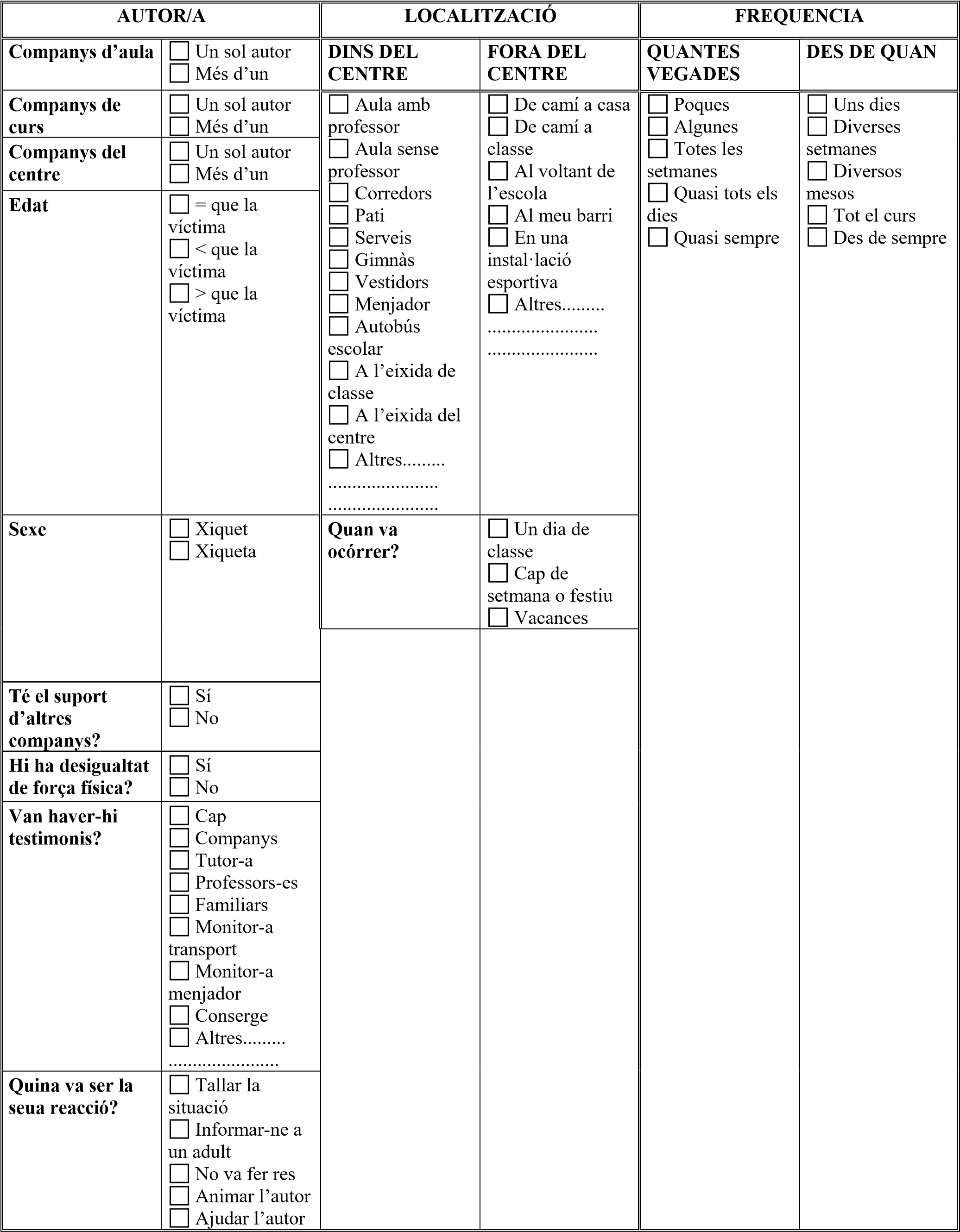 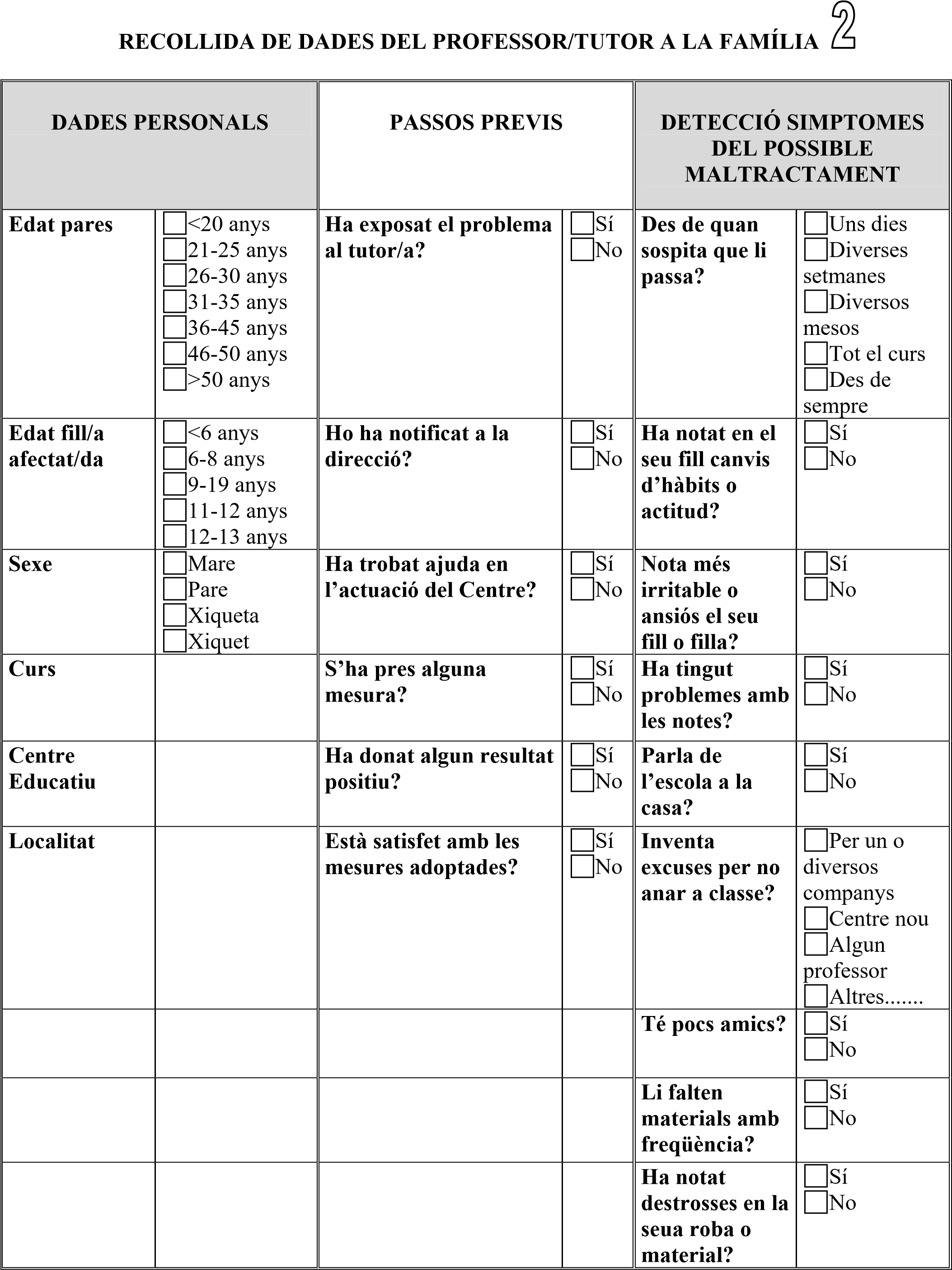 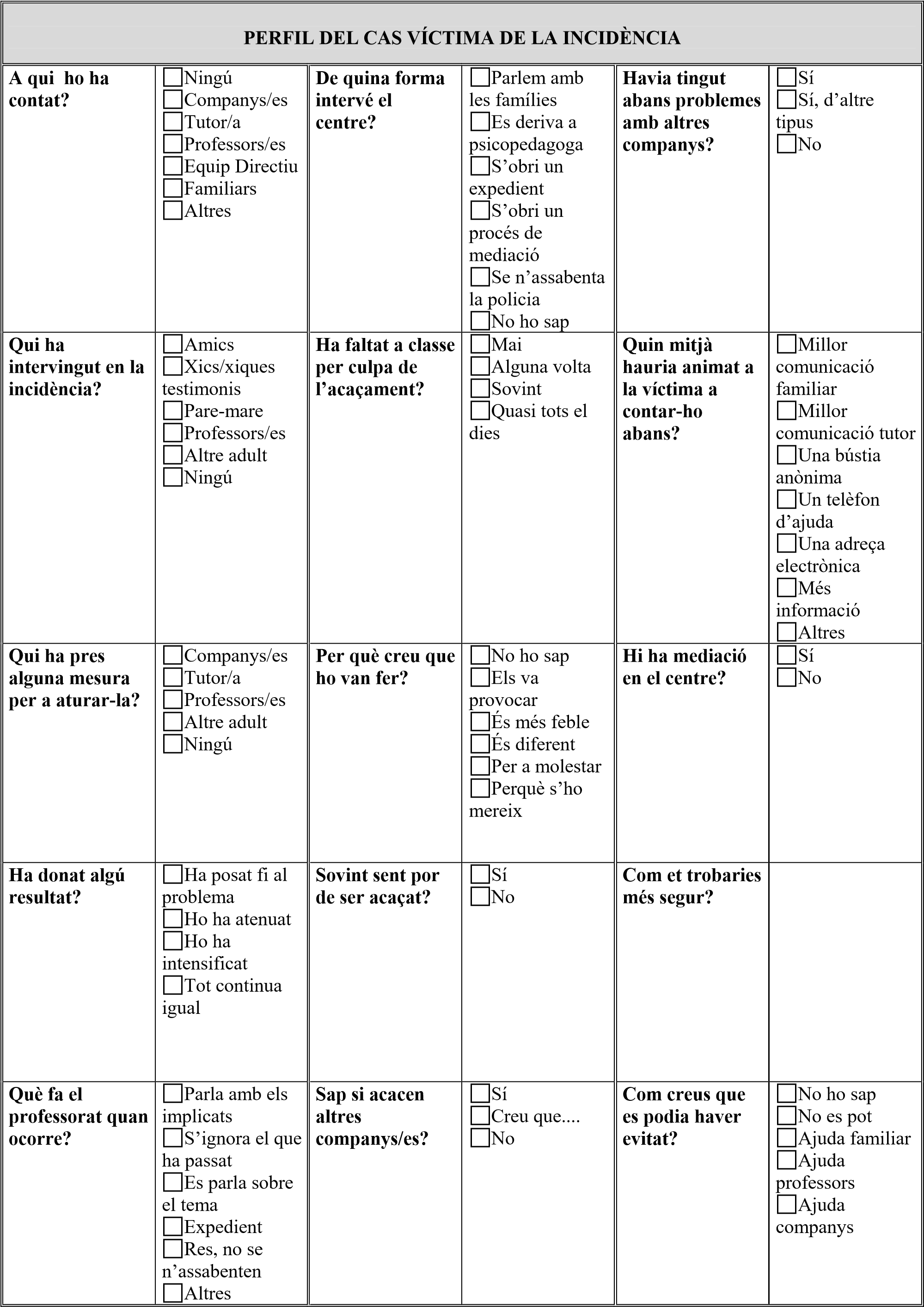 FULL D’INCIDÈNCIES                                               CLASE ....... COMUNICACIÓ  INFORME DE LES ACTUACIONS REALITZADES  Amb data ____________________ s’han realitzat les següents actuacions sobre l’alumne _______________________________________________ del curs ________ i referents als fets ocorreguts en data ____________________ Observacions: ____________________________________________________________________________________________________________________________________________________________________________________________________________________________________________________________________________________________________________________________________________________________________________________________________________________________________________________________________________________________________________________________________________________________________________________________________________________________________________________________________________________________________________________________ Xàbia _____de/d’____________________de 200___ La Directora Signat: _______________________ ENTREVISTES: FAMÍLIA  Nom entrevistat:_________________________________________________________ Traductor/a:____________________________________________________________ Entrevista realitzada el dia _____de _________________de_______ hora___________ CURS: ________________  CICLE: ________________  NIVELL: _______________ Mestre/a que realitza l’entrevista: ___________________________________________ Assumpte o Motiu: Decisions o actuacions acordades: Professor/a: DADES PERSONALS DADES PERSONALS Cognom: …………………… Nom: ………………………. Sexe:          Xiquet          Xiqueta Curs/grup: ………………... Data del succés: ………… Origen de la demanda d’intervenció   Directora   Cap d’estudis   Psicopedagoga   Xiquet agredit   Mare/pare   Familiar   Tutor/tutora   Professor/a   Amic/amiga   Company/a Situació respecte de l’incident:   En pateix   En contempla   En coneix   N’infringeix TIPUS D’INCIDÈNCIA TIPUS D’INCIDÈNCIA TIPUS D’INCIDÈNCIA TIPUS D’INCIDÈNCIA TIPUS D’INCIDÈNCIA Interrupcions durant les sessions de treball Conflictes entre alumnes Deteriorament materials, mobiliari, dependències Conductes contràries a les normes generals del centre Conflictes alumne/professor Falta de puntualitat.  Riure, fer sorolls, passar-se objectes  Distracció, gestos d’inquietud física(moviments continuats...)  Demostració de poc interès pels continguts d’alguna sessió de treball  Altres ............. ............................. ............................. .............................  Desconsideració, ofenses, injúries, burles referides a aspectes racistes.  Desconsideració, ofenses, injúries, burles referides a aspectes sexuals  Desconsideració, ofenses, injúries, burles referides a aspectes físics, psicològics...  Discussions verbals poc respectuoses.  Amenaces o intimidacions.  Exclusions.  Extorsions o manipulacions.  Danys o robatoris a objectes de companys  Altres ............ ............................. ............................. .............................  Ratllar portes/taules...  	 Pintades a les parets  	 Trencar mobles, portes, finestres  Altres ............. ....................................................................................... Faltes d’assistència  Portar mòbil  Fumar  Altres............. ............................. ............................. .............................  Desconsideració, incorrecció, injúries, insults, burles de l’alumne/a al professorat  Discussions verbals o respostes poc respectuoses de l’alumne al professor  Amenaces o intimidacions de l’alumne al professor  No seguir les normes donades pel professor (no respectar la seua autoritat)  Baralles o enfrontaments físics  Danys o robatoris a objectes del professor  “Passar” del professor  Altres .......................................... ............................. ............................. Data/hora Mestre Descripció del fet La Direcció del col.legi/ La Dirección del colegio  _____________________________ comunica als pares de l’alumne/comunica a los padres del alumno/a _____________________________________ del curs/del curso ____________ que el seu fill/a ha comès una falta greu/lleu amb data/que su hijo/a ha cometido una falta grave/leve con fecha _______________________ i en el lloc/y en el lugar ___________________________ els fets de la qual adjuntem en el part d’incidències./los hechos de la cual son adjuntados en el parte de incidencias. Assabentats els pares (nom i signatura)                                     La Directora Enterados los padres (nombre y firma) Signat:  	 	 	 	 	 	 	Signat: Firmado: 	 	 	 	 	 	 	Firmado: Xàbia, a _____de/d’___________de 200__ SI NO DATA Part d’incidències Anex II Comunicació a la família Entrevista amb la família 